Об установлении мест реализациигражданами отдельных видов продукциии пищевых лесных ресурсовНа основании Федерального закона от 06.10.2003 № 131-ФЗ «Об общих принципах организации местного самоуправления в Российской Федерации», в целях насыщения потребительского рынка города Зеленогорска отдельными видами продукции и пищевыми лесными ресурсами, содействия в реализации гражданами продукции, выращенной на садовом или огородном земельном участке, а также на земельном участке, предназначенном для индивидуального жилищного строительства, руководствуясь Уставом города Зеленогорска,ПОСТАНОВЛЯЮ:Установить на территории города Зеленогорска места реализации гражданами отдельных видов продукции и пищевых лесных ресурсов в границах, указанных в приложениях № 1 – 13 к настоящему постановлению, в районе следующих объектов:магазина «Магнит», расположенного по адресу: г. Зеленогорск, ул. Мира, д. 42;магазина «Енисей», расположенного по адресу: г. Зеленогорск, ул. Мира, д. 22;магазина «Садко», расположенного по адресу: г. Зеленогорск, ул. Энергетиков, д. 1;магазина «Хороший», расположенного по адресу: г. Зеленогорск, ул. Энергетиков, д. 2;магазина «Батон», расположенного по адресу: г. Зеленогорск, ул. Молодежная, д. 2;магазина «Лето», расположенного по адресу: г. Зеленогорск, ул. Набережная, д. 62;магазина «Весна», расположенного по адресу: г. Зеленогорск, ул. Набережная, д. 54;магазина «Сибирский», расположенного по адресу: г. Зеленогорск, ул. Первостроителей, д. 54;магазина «Родина», расположенного по адресу: г. Зеленогорск, ул. Строителей, д. 1;магазина «Магнит», расположенного по адресу: г. Зеленогорск, ул. Мира, д. 6;магазина «Ромашка», расположенного по адресу: г. Зеленогорск, ул. Мира, д. 31;павильонов, расположенных по адресу: г. Зеленогорск, ул. Парковая, д. 54;бани № 2, расположенной по адресу: г. Зеленогорск, ул. Заводская, д. 5.Места, указанные в пункте 1 настоящего постановления, предназначены для реализации:Растениеводческой продукции в натуральном (непереработанном) виде, выращенной на садовом или огородном земельном участке, а также на земельном участке, предназначенном для индивидуального жилищного строительства.Дикорастущих плодов, ягод, орехов, грибов, черемши, папоротника орляка и других пищевых лесных ресурсов в натуральном (непереработанном) виде.Молока и молочных продуктов домашнего приготовления.Овощной и цветочной рассады, саженцев плодовых, ягодных и декоративных культур.Банных веников.Реализация иной продукции, не указанной в пунктах 2.1 – 2.5 настоящего постановления, в местах, указанных в пункте 1 настоящего постановления, не допускается.Граждане, реализующие молоко и молочные продукты домашнего приготовления в местах, установленных в пункте 1 настоящего постановления, обязаны выполнять требования законодательства, регулирующего отношения в области санитарно-эпидемиологического благополучия населения, ветеринарии, обеспечения качества и безопасности пищевых продуктов и торговли; по требованию потребителя предъявлять заключение о проведении ветеринарно-санитарной экспертизы молока и молочных продуктов, а также информировать любым удобным способом о том, где, когда и кем выработана продаваемая продукция.В местах, указанных в пункте 1 настоящего постановления, не допускается реализация продукции с автотранспортных средств.Загрузка и разгрузка товаров в местах, указанных в пункте 1 настоящего постановления, должна осуществляться с соблюдением требований транспортной безопасности и безопасности дорожного движения.Признать утратившим силу постановление Администрации ЗАТО                 г. Зеленогорска от 20.07.2016 № 214-п «Об установлении мест реализации гражданами отдельных видов продукции и пищевых лесных ресурсов».Настоящее постановление вступает в силу в день, следующий за днем его опубликования в газете «Панорама».Контроль за выполнением настоящего постановления возложить на первого заместителя Главы ЗАТО г. Зеленогорска по стратегическому планированию, экономическому развитию и финансам.Глава ЗАТО г. Зеленогорска                                                       М.В. СперанскийПриложение № 1к постановлению АдминистрацииЗАТО г. Зеленогорскаот _14.01.2020__   № _8-п_Схема размещения мест реализации гражданами отдельных видов продукции и пищевых лесных ресурсов в районе магазина «Магнит», расположенного по адресу: г. Зеленогорск, ул. Мира, д. 42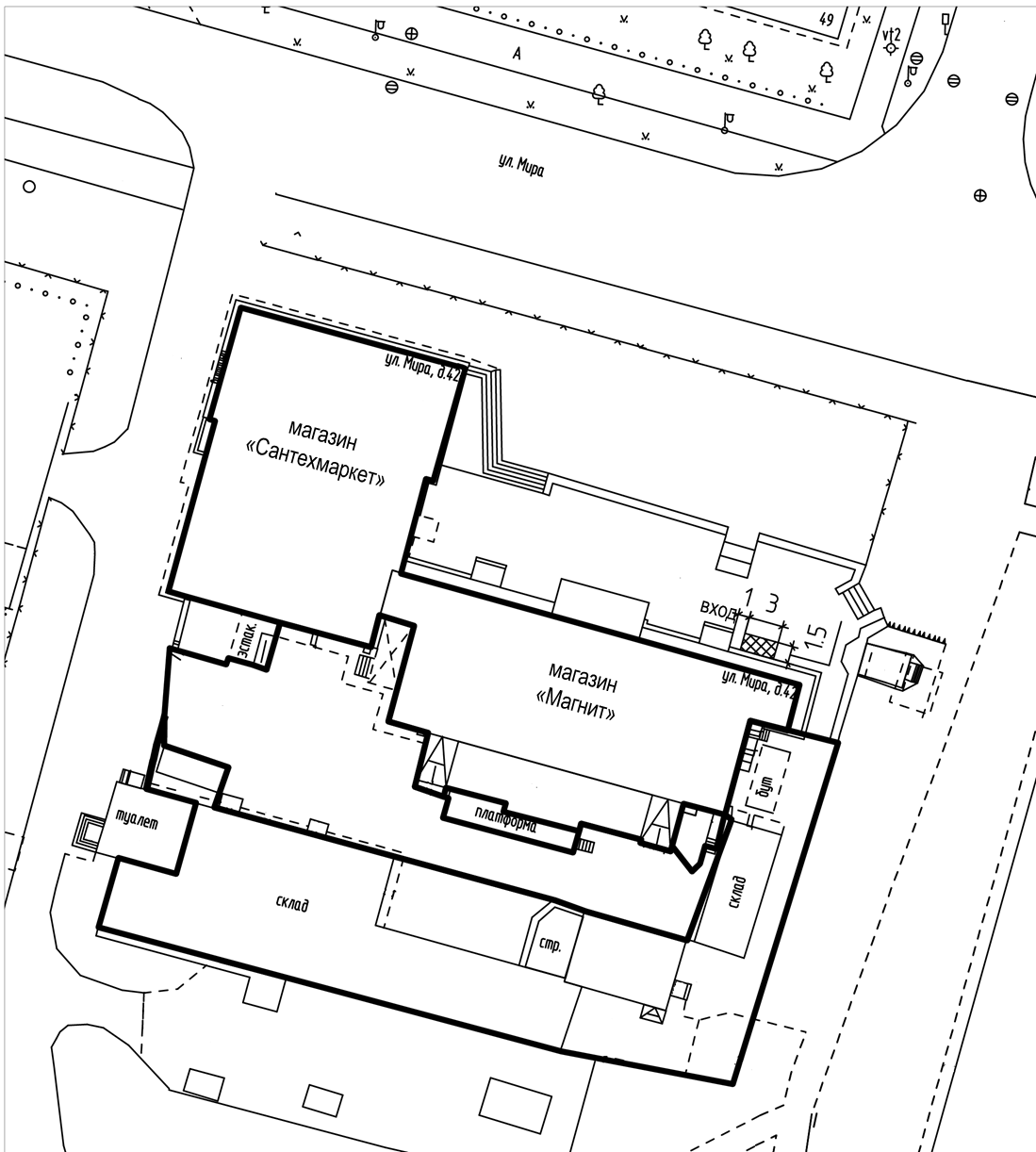 Приложение № 2к постановлению АдминистрацииЗАТО г. Зеленогорскаот _14.01.2020__   № _8-п_Схема размещения мест реализации гражданами отдельных видов продукции и пищевых лесных ресурсов в районе магазина «Енисей», расположенного по адресу: г. Зеленогорск, ул. Мира, д. 22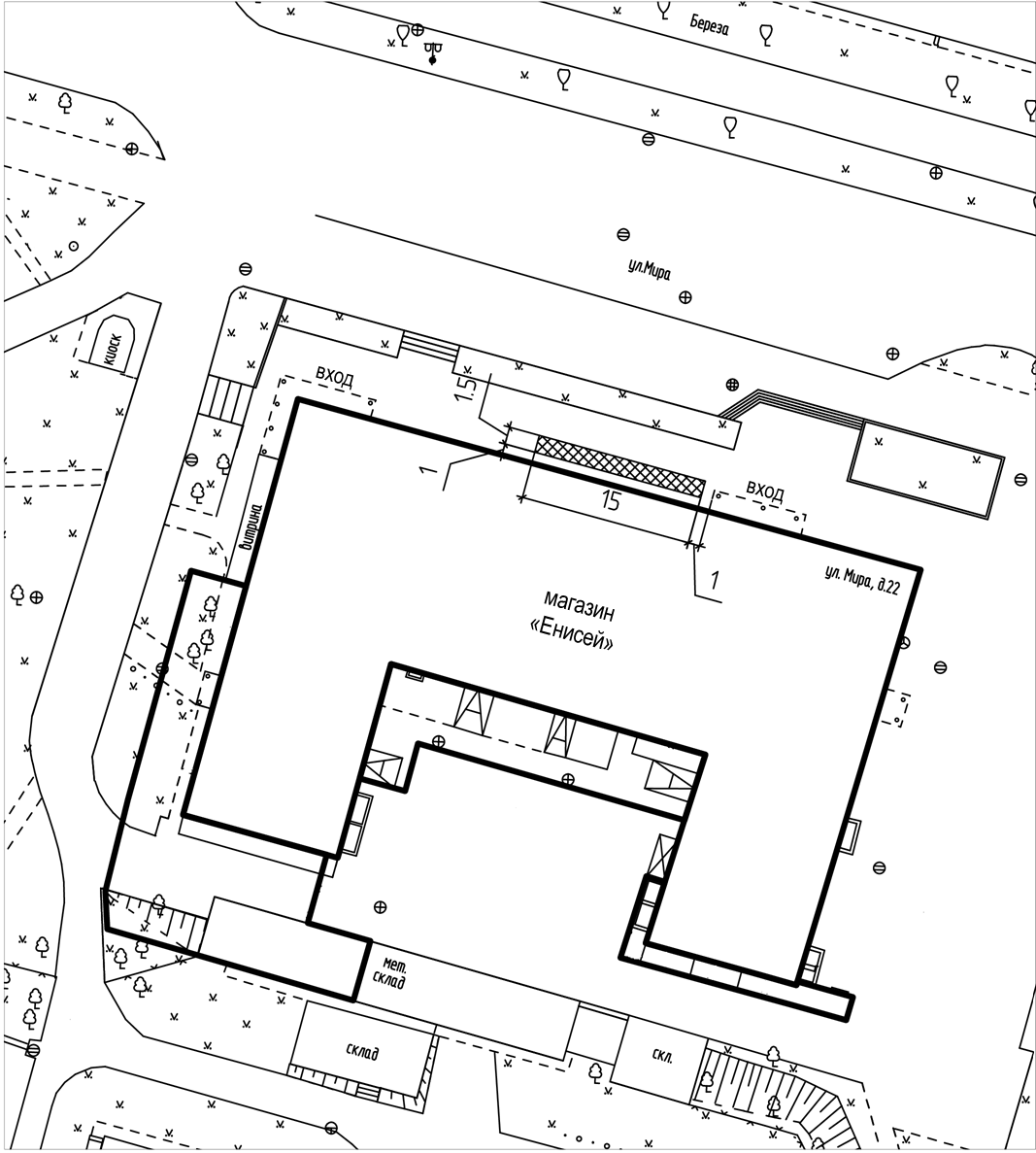 Приложение № 3к постановлению АдминистрацииЗАТО г. Зеленогорскаот _14.01.2020__   № _8-п_Схема размещения мест реализации гражданами отдельных видов продукции и пищевых лесных ресурсов в районе магазина «Садко», расположенного по адресу: г. Зеленогорск, ул. Энергетиков, д. 1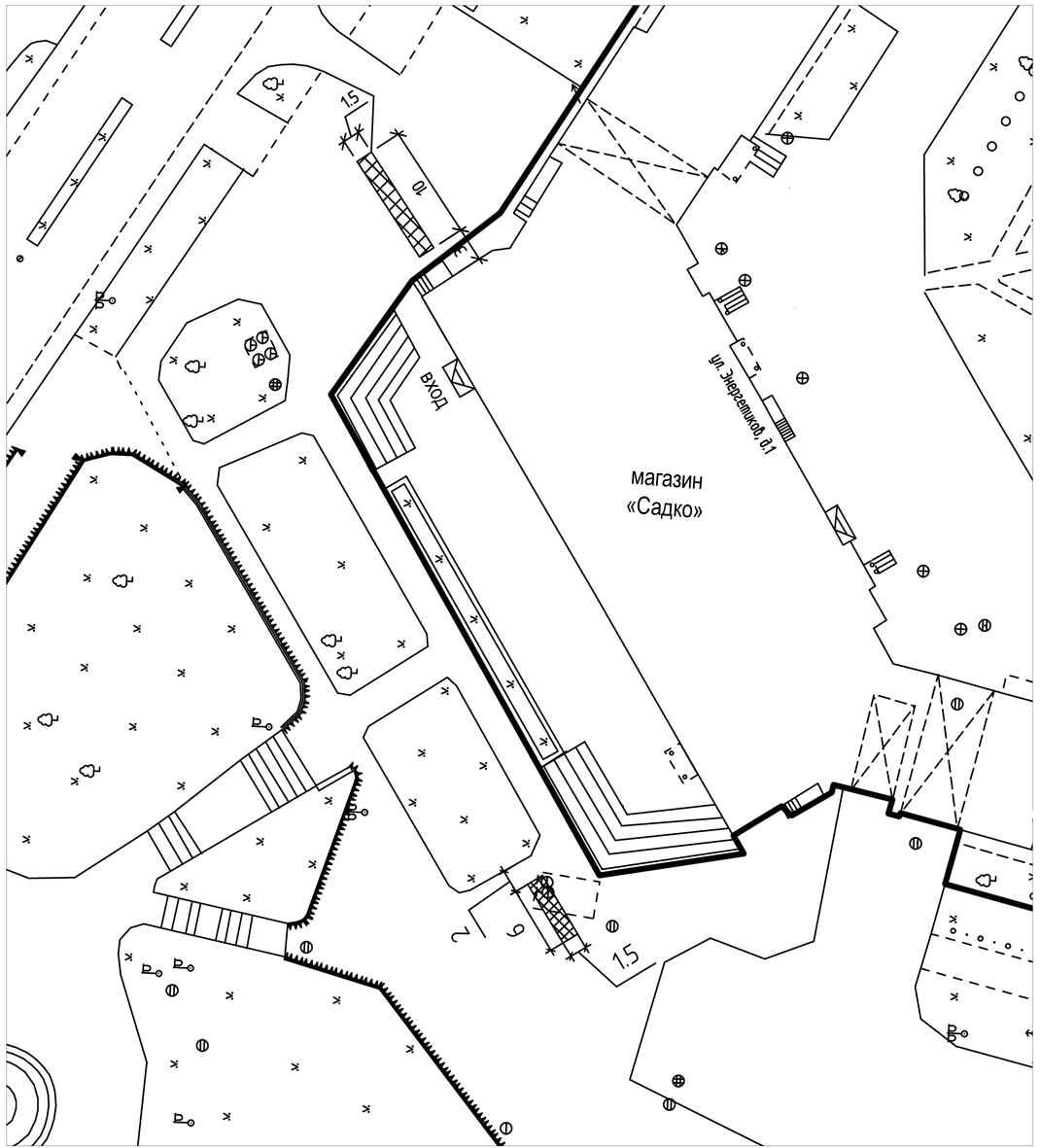 Приложение № 4к постановлению АдминистрацииЗАТО г. Зеленогорскаот _14.01.2020__   № _8-п_Схема размещения мест реализации гражданами отдельных видов продукции и пищевых лесных ресурсов в районе магазина «Хороший», расположенного по адресу: г. Зеленогорск, ул. Энергетиков, д. 2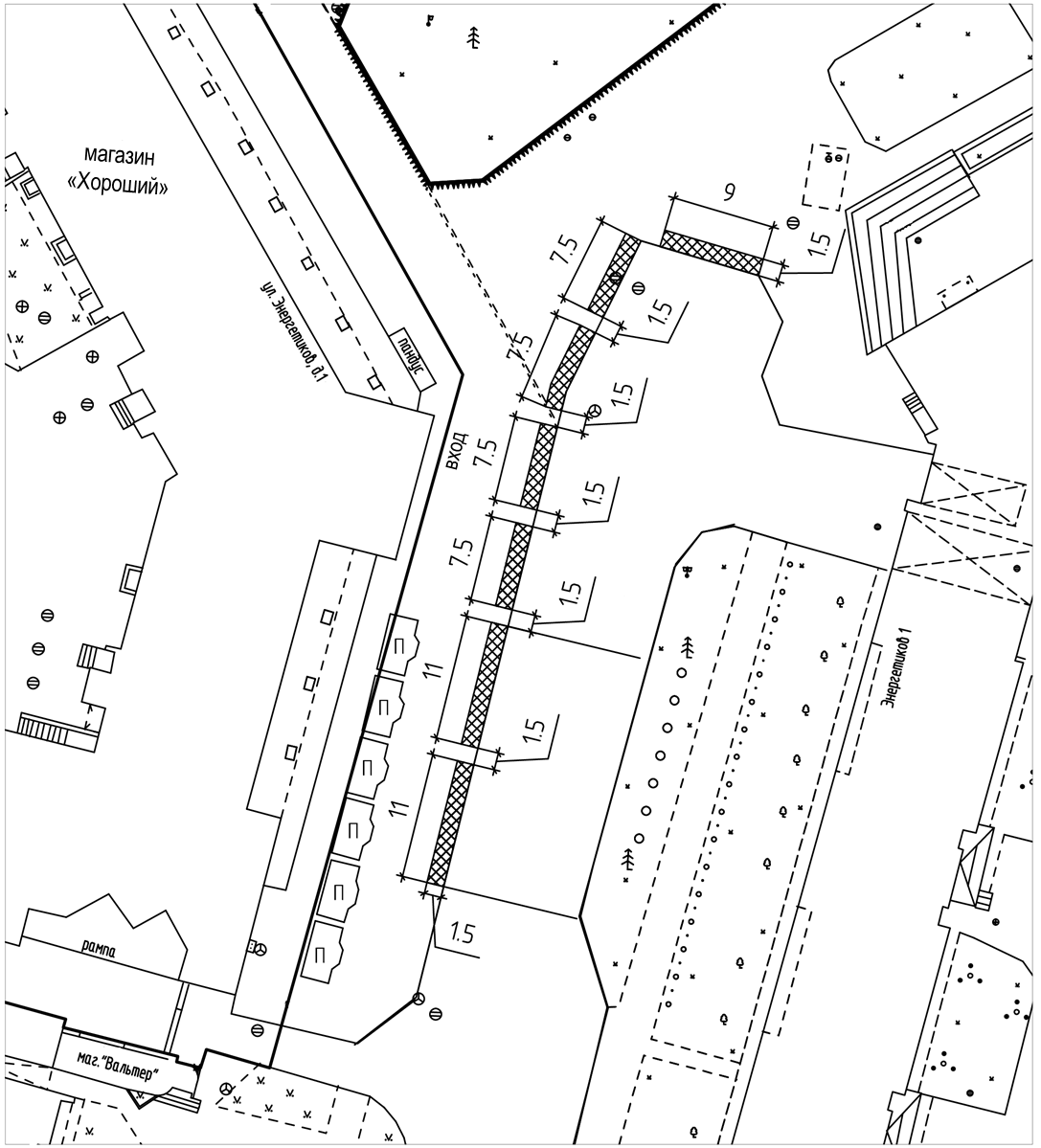 Приложение № 5к постановлению АдминистрацииЗАТО г. Зеленогорскаот _14.01.2020__   № _8-п_Схема размещения мест реализации гражданами отдельных видов продукции и пищевых лесных ресурсов в районе магазина «Батон», расположенного по адресу: г. Зеленогорск, ул. Молодежная, д. 2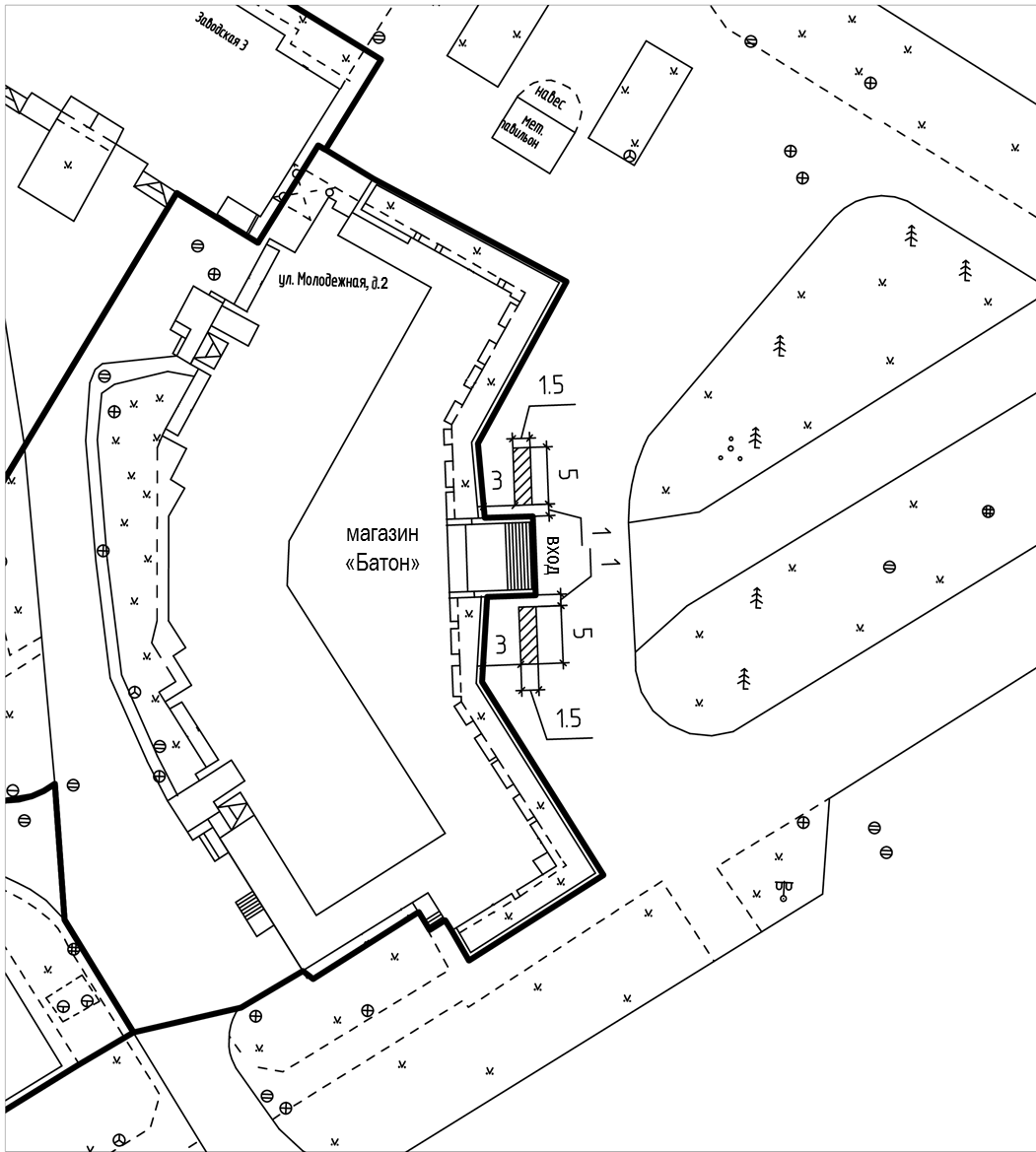 Приложение № 6к постановлению АдминистрацииЗАТО г. Зеленогорскаот _14.01.2020__   № _8-п_Схема размещения торговых мест реализации гражданами отдельных видов продукции и пищевых лесных ресурсов в районе магазина «Лето», расположенного по адресу: г. Зеленогорск, ул. Набережная, д. 62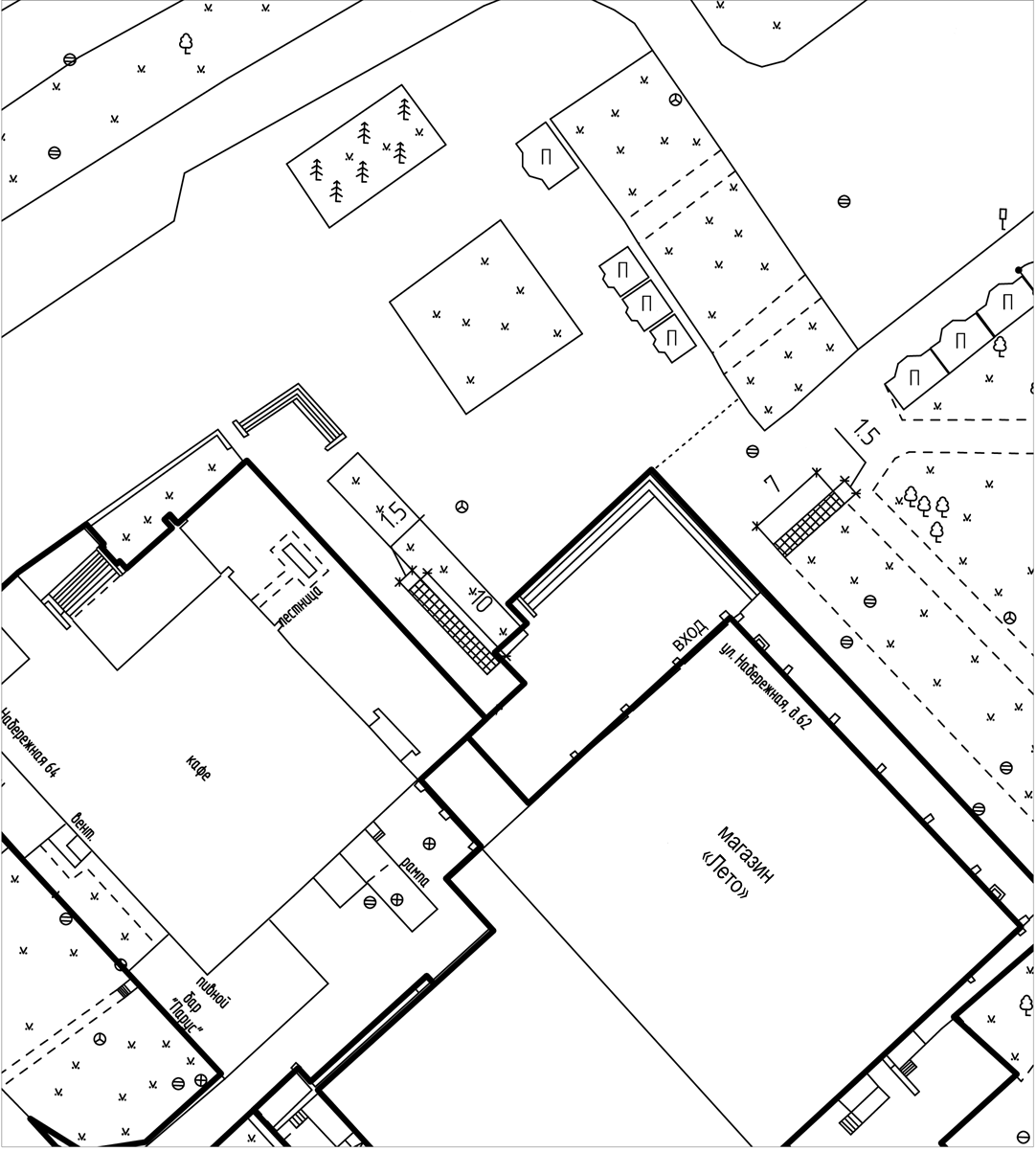 Приложение № 7к постановлению АдминистрацииЗАТО г. Зеленогорскаот _14.01.2020__   № _8-п_Схема размещения мест реализации гражданами отдельных видов продукции и пищевых лесных ресурсов в районе магазина «Весна», расположенного по адресу: г. Зеленогорск, ул. Набережная, д. 54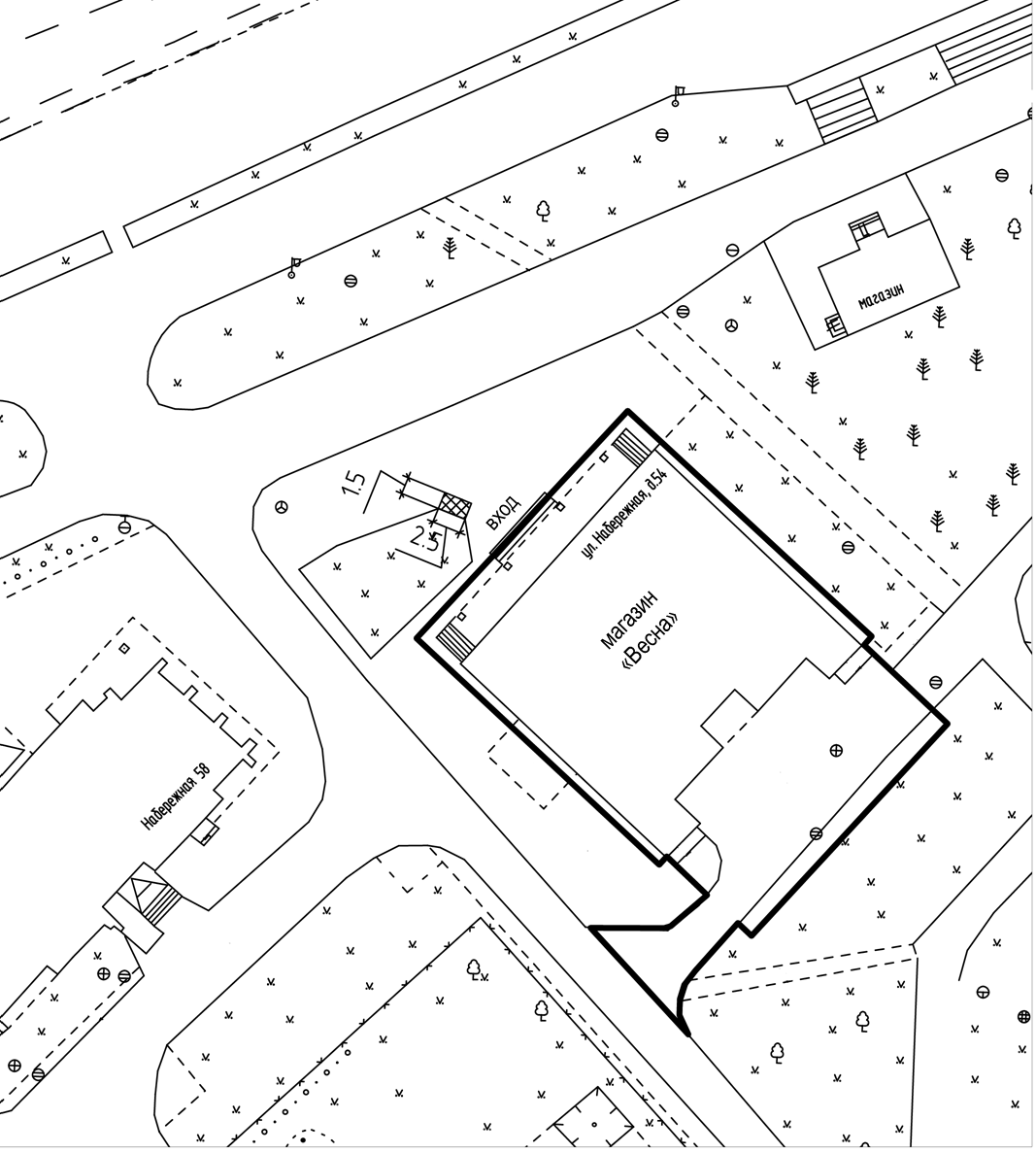 Приложение № 8к постановлению АдминистрацииЗАТО г. Зеленогорскаот _14.01.2020__   № _8-п_Схема размещения мест реализации гражданами отдельных видов продукции и пищевых лесных ресурсов в районе магазина «Сибирский», расположенного по адресу: г. Зеленогорск, ул. Первостроителей, д. 54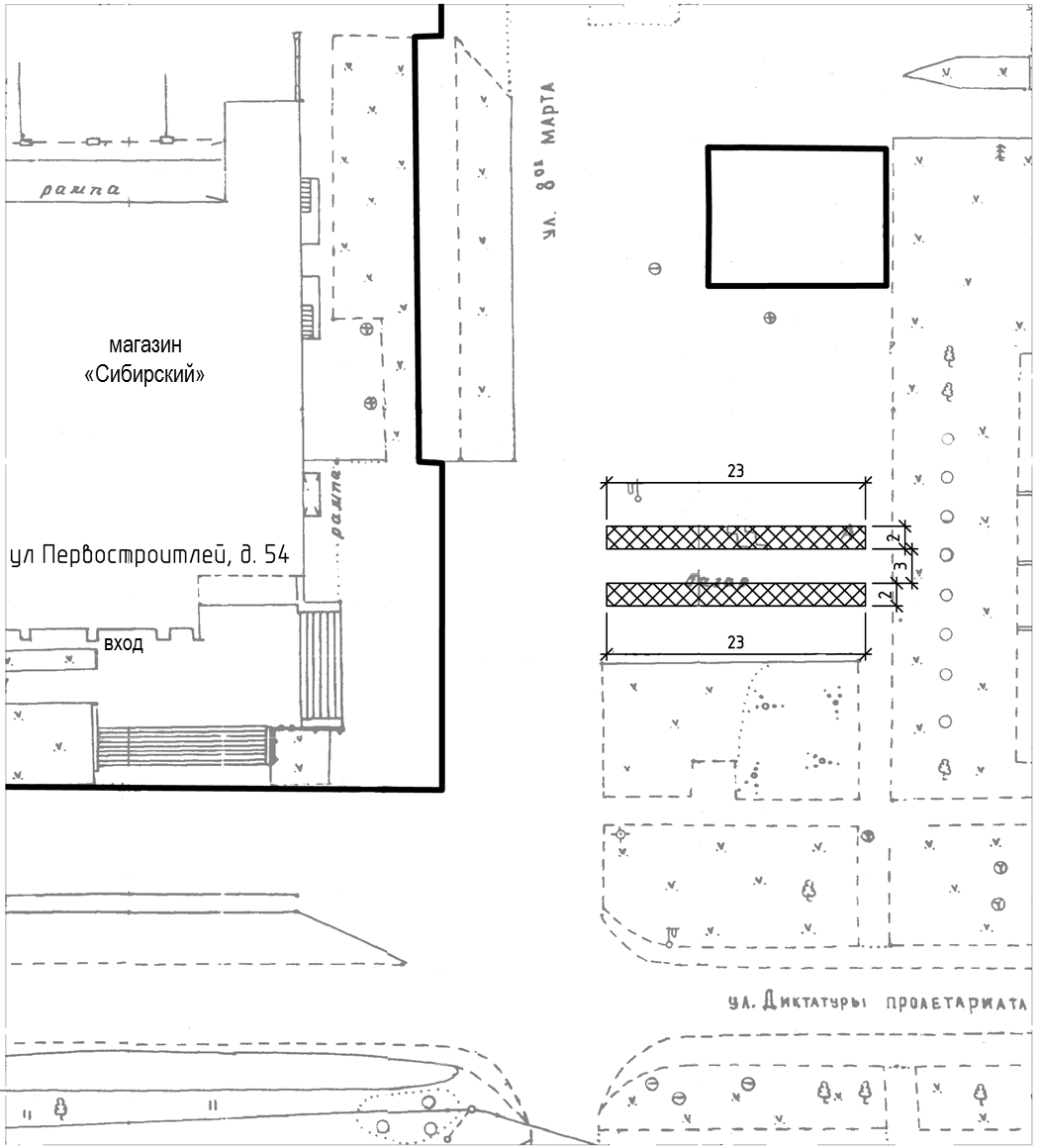 Приложение № 9к постановлению АдминистрацииЗАТО г. Зеленогорскаот _14.01.2020__   № _8-п_Схема размещения мест реализации гражданами отдельных видов продукции и пищевых лесных ресурсов в районе магазина «Родина», расположенного по адресу: г. Зеленогорск, ул. Строителей, д. 1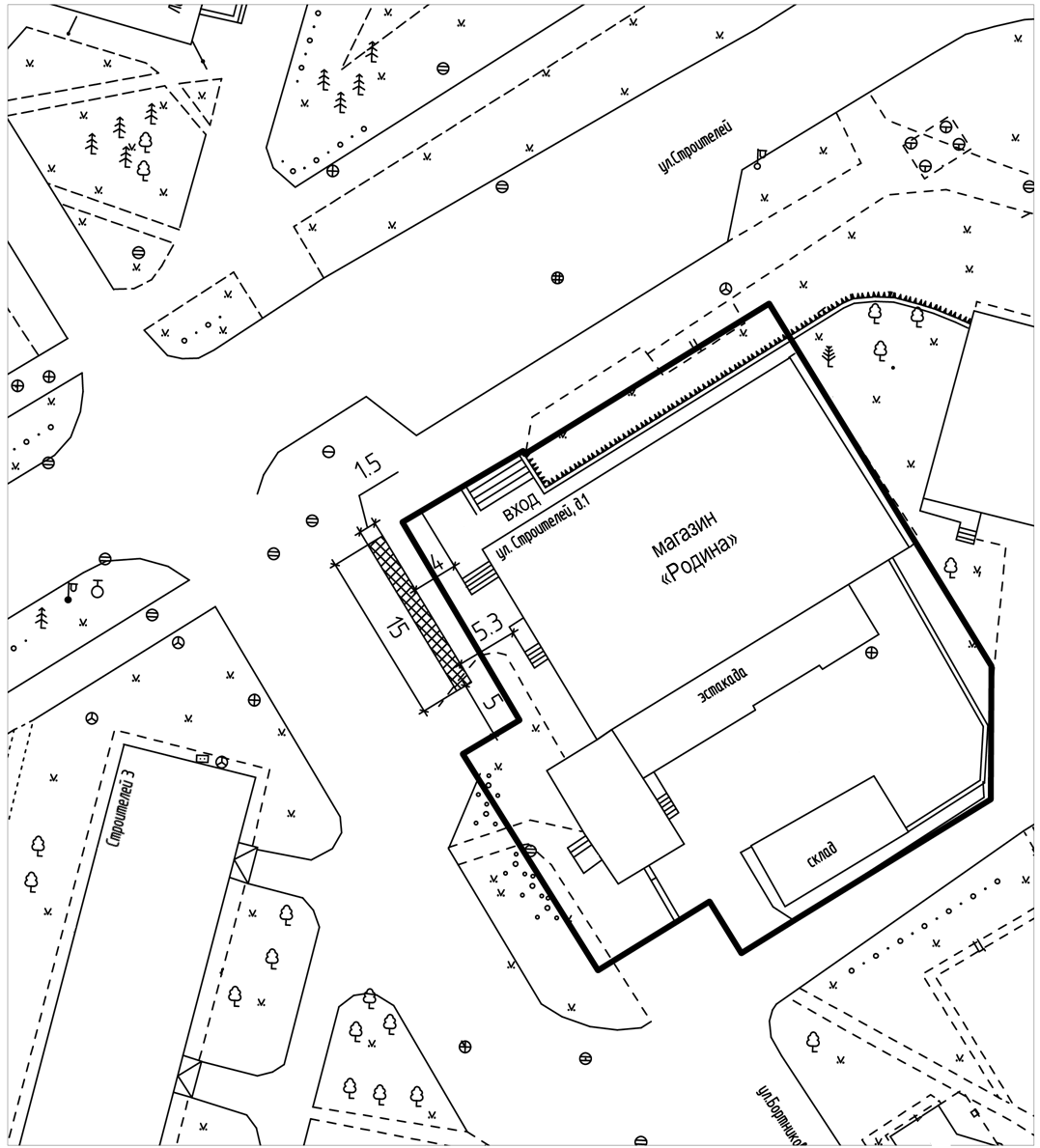 Приложение № 10к постановлению АдминистрацииЗАТО г. Зеленогорскаот _14.01.2020__   № _8-п_Схема размещения мест реализации гражданами отдельных видов продукции и пищевых лесных ресурсов в районе магазина «Магнит», расположенного по адресу: г. Зеленогорск, ул. Мира, д. 6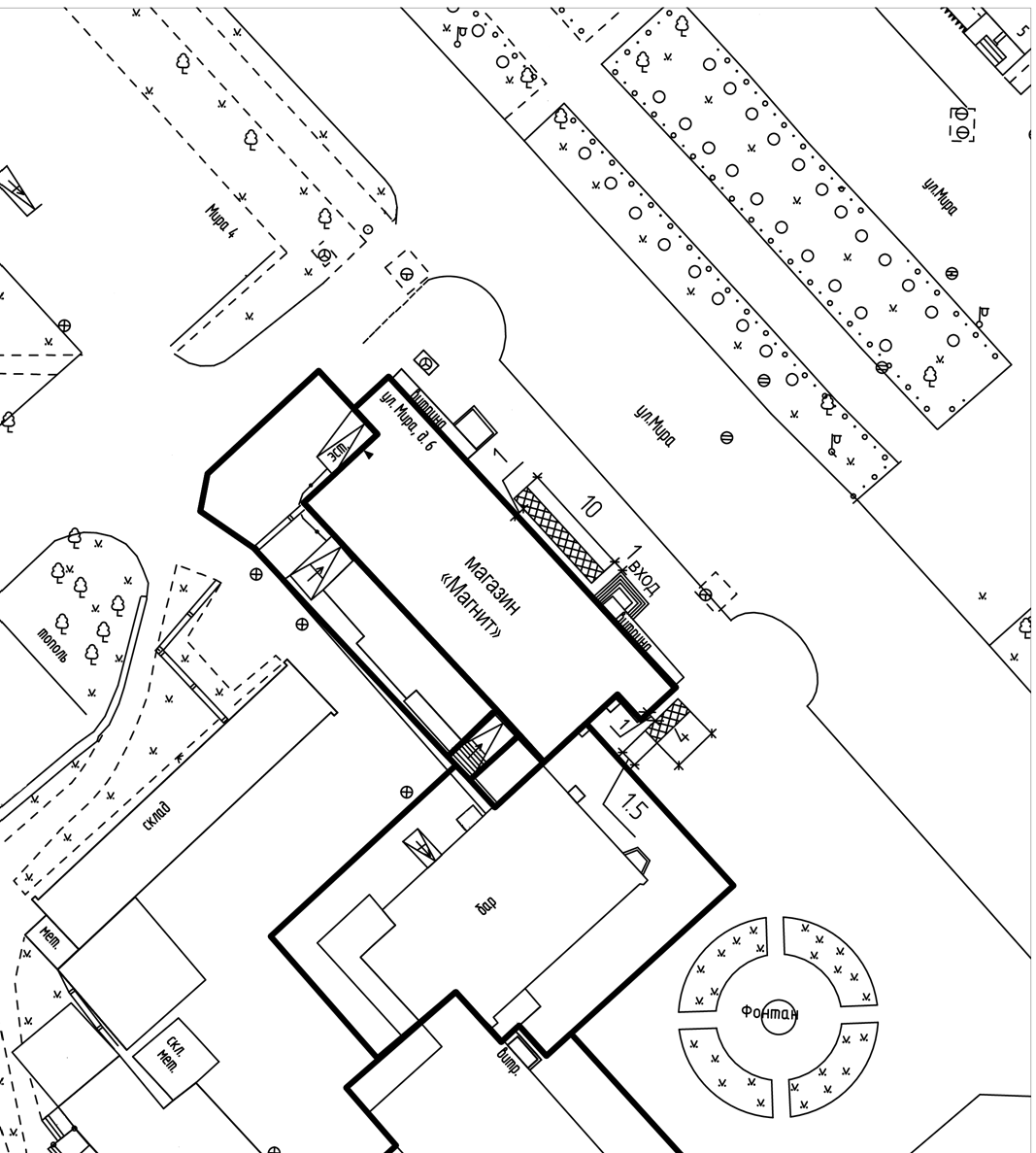 Приложение № 11к постановлению АдминистрацииЗАТО г. Зеленогорскаот _14.01.2020__   № _8-п_Схема размещения мест реализации гражданами отдельных видов продукции и пищевых лесных ресурсов в районе магазина «Ромашка», расположенного по адресу: г. Зеленогорск, ул. Мира, д. 31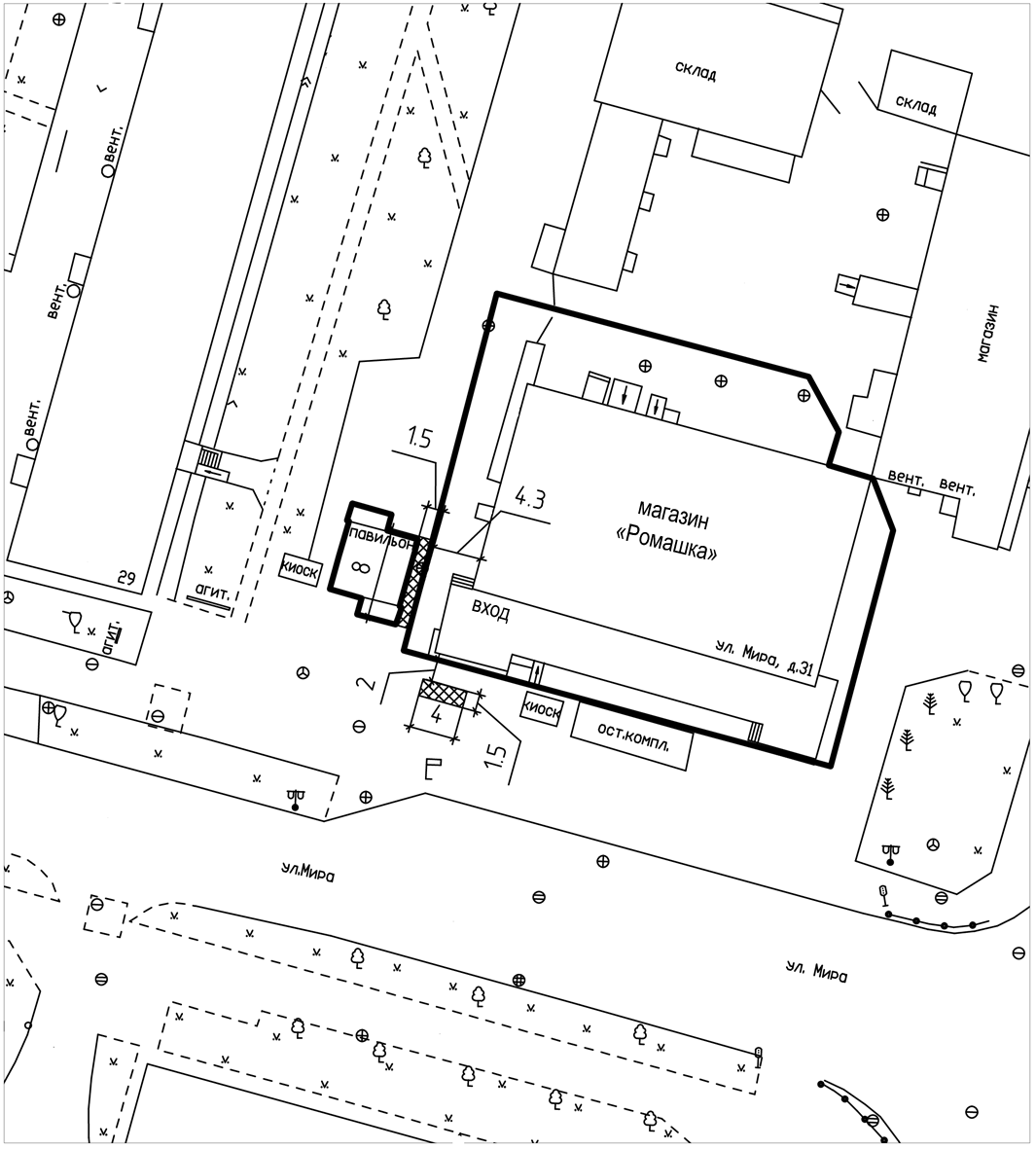 Приложение № 12к постановлению АдминистрацииЗАТО г. Зеленогорскаот _14.01.2020__   № _8-п_Схема размещения мест реализации гражданами отдельных видов продукции и пищевых лесных ресурсов в районе павильонов, расположенных по адресу: г. Зеленогорск, ул. Парковая, д. 54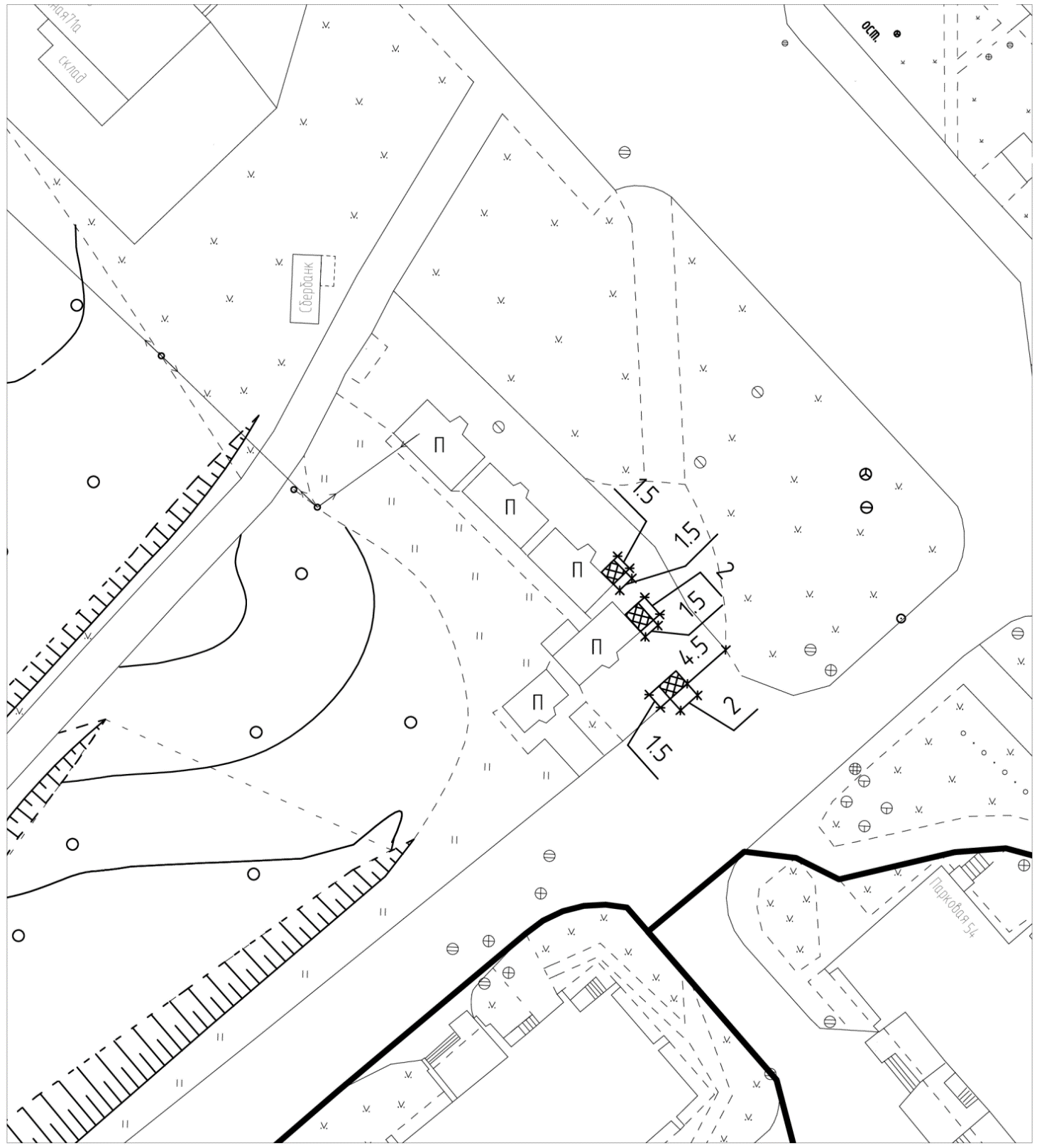 Приложение № 13к постановлению АдминистрацииЗАТО г. Зеленогорскаот _14.01.2020__   № _8-п_Схема размещения мест реализации гражданами отдельных видов продукции и пищевых лесных ресурсов в районе бани № 2, расположенной по адресу: г. Зеленогорск, ул. Заводская, д. 5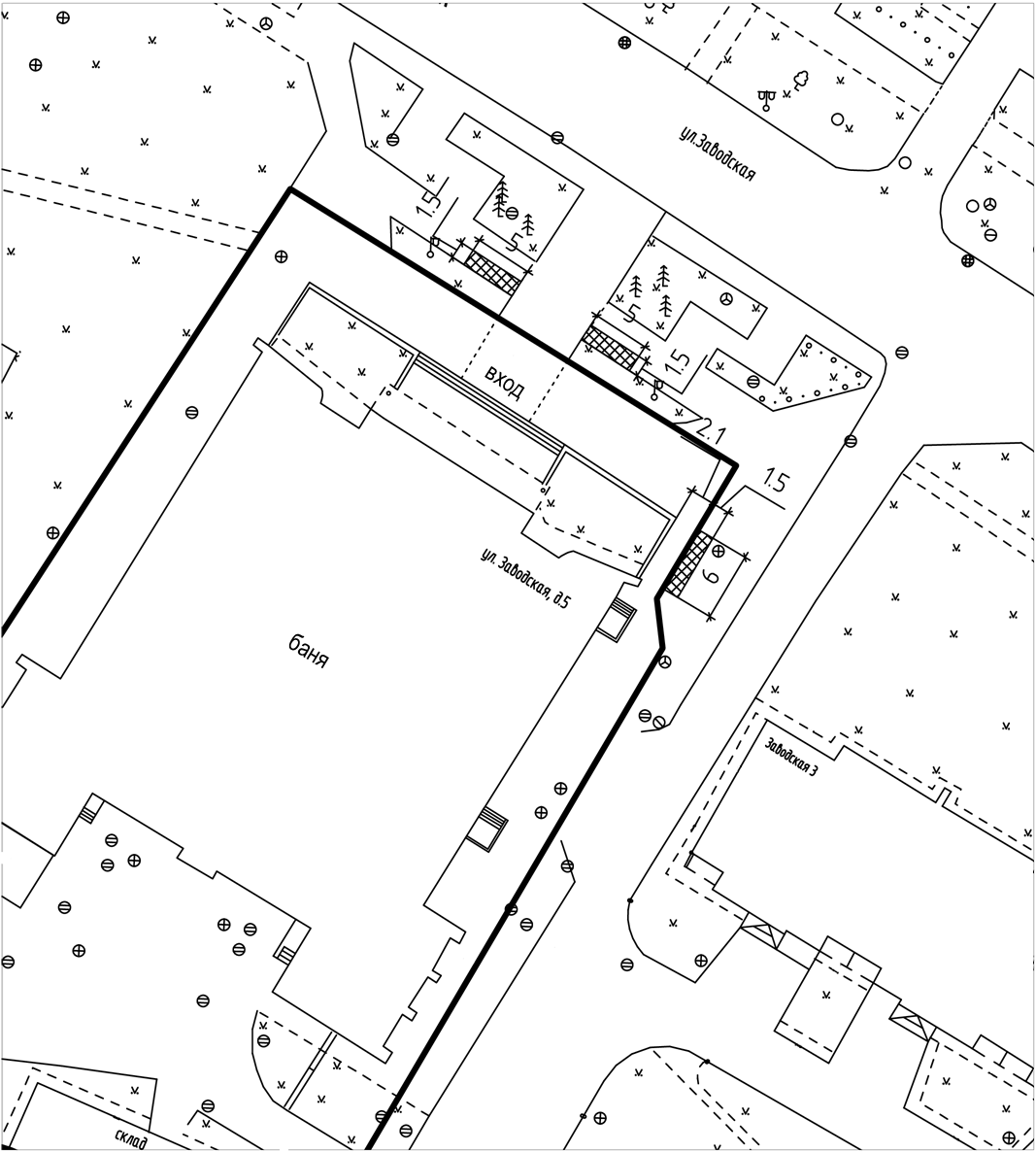 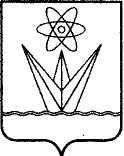 АДМИНИСТРАЦИЯЗАКРЫТОГО АДМИНИСТРАТИВНО – ТЕРРИТОРИАЛЬНОГО ОБРАЗОВАНИЯ ГОРОДА ЗЕЛЕНОГОРСКА КРАСНОЯРСКОГО КРАЯП О С Т А Н О В Л Е Н И ЕАДМИНИСТРАЦИЯЗАКРЫТОГО АДМИНИСТРАТИВНО – ТЕРРИТОРИАЛЬНОГО ОБРАЗОВАНИЯ ГОРОДА ЗЕЛЕНОГОРСКА КРАСНОЯРСКОГО КРАЯП О С Т А Н О В Л Е Н И ЕАДМИНИСТРАЦИЯЗАКРЫТОГО АДМИНИСТРАТИВНО – ТЕРРИТОРИАЛЬНОГО ОБРАЗОВАНИЯ ГОРОДА ЗЕЛЕНОГОРСКА КРАСНОЯРСКОГО КРАЯП О С Т А Н О В Л Е Н И ЕАДМИНИСТРАЦИЯЗАКРЫТОГО АДМИНИСТРАТИВНО – ТЕРРИТОРИАЛЬНОГО ОБРАЗОВАНИЯ ГОРОДА ЗЕЛЕНОГОРСКА КРАСНОЯРСКОГО КРАЯП О С Т А Н О В Л Е Н И ЕАДМИНИСТРАЦИЯЗАКРЫТОГО АДМИНИСТРАТИВНО – ТЕРРИТОРИАЛЬНОГО ОБРАЗОВАНИЯ ГОРОДА ЗЕЛЕНОГОРСКА КРАСНОЯРСКОГО КРАЯП О С Т А Н О В Л Е Н И ЕАДМИНИСТРАЦИЯЗАКРЫТОГО АДМИНИСТРАТИВНО – ТЕРРИТОРИАЛЬНОГО ОБРАЗОВАНИЯ ГОРОДА ЗЕЛЕНОГОРСКА КРАСНОЯРСКОГО КРАЯП О С Т А Н О В Л Е Н И Е14.01.2020г. Зеленогорскг. Зеленогорск№8-п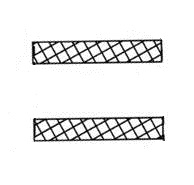 Места реализация гражданами отдельных видов продукции и пищевых лесных ресурсовГраница земельного участка, на территории которого не допускается реализация гражданами отдельных видов продукции и пищевых лесных ресурсовГраница земельного участка, на территории которого не допускается реализация гражданами отдельных видов продукции и пищевых лесных ресурсовМеста реализация гражданами отдельных видов продукции и пищевых лесных ресурсовГраница земельного участка, на территории которого не допускается реализация гражданами отдельных видов продукции и пищевых лесных ресурсовГраница земельного участка, на территории которого не допускается реализация гражданами отдельных видов продукции и пищевых лесных ресурсовМеста реализация гражданами отдельных видов продукции и пищевых лесных ресурсовГраница земельного участка, на территории которого не допускается реализация гражданами отдельных видов продукции и пищевых лесных ресурсовГраница земельного участка, на территории которого не допускается реализация гражданами отдельных видов продукции и пищевых лесных ресурсовМеста реализация гражданами отдельных видов продукции и пищевых лесных ресурсовГраница земельного участка, на территории которого не допускается реализация гражданами отдельных видов продукции и пищевых лесных ресурсовГраница земельного участка, на территории которого не допускается реализация гражданами отдельных видов продукции и пищевых лесных ресурсовМеста реализация гражданами отдельных видов продукции и пищевых лесных ресурсовГраница земельного участка, на территории которого не допускается реализация гражданами отдельных видов продукции и пищевых лесных ресурсовГраница земельного участка, на территории которого не допускается реализация гражданами отдельных видов продукции и пищевых лесных ресурсовМеста реализация гражданами отдельных видов продукции и пищевых лесных ресурсовГраница земельного участка, на территории которого не допускается реализация гражданами отдельных видов продукции и пищевых лесных ресурсовГраница земельного участка, на территории которого не допускается реализация гражданами отдельных видов продукции и пищевых лесных ресурсовМеста реализация гражданами отдельных видов продукции и пищевых лесных ресурсовГраница земельного участка, на территории которого не допускается реализация гражданами отдельных видов продукции и пищевых лесных ресурсовГраница земельного участка, на территории которого не допускается реализация гражданами отдельных видов продукции и пищевых лесных ресурсовМеста реализация гражданами отдельных видов продукции и пищевых лесных ресурсовГраница земельного участка, на территории которого не допускается реализация гражданами отдельных видов продукции и пищевых лесных ресурсовГраница земельного участка, на территории которого не допускается реализация гражданами отдельных видов продукции и пищевых лесных ресурсовМеста реализация гражданами отдельных видов продукции и пищевых лесных ресурсовГраница земельного участка, на территории которого не допускается реализация гражданами отдельных видов продукции и пищевых лесных ресурсовГраница земельного участка, на территории которого не допускается реализация гражданами отдельных видов продукции и пищевых лесных ресурсовМеста реализация гражданами отдельных видов продукции и пищевых лесных ресурсовГраница земельного участка, на территории которого не допускается реализация гражданами отдельных видов продукции и пищевых лесных ресурсовГраница земельного участка, на территории которого не допускается реализация гражданами отдельных видов продукции и пищевых лесных ресурсовМеста реализация гражданами отдельных видов продукции и пищевых лесных ресурсовГраница земельного участка, на территории которого не допускается реализация гражданами отдельных видов продукции и пищевых лесных ресурсовГраница земельного участка, на территории которого не допускается реализация гражданами отдельных видов продукции и пищевых лесных ресурсовМеста реализация гражданами отдельных видов продукции и пищевых лесных ресурсовГраница земельного участка, на территории которого не допускается реализация гражданами отдельных видов продукции и пищевых лесных ресурсовГраница земельного участка, на территории которого не допускается реализация гражданами отдельных видов продукции и пищевых лесных ресурсовМеста реализация гражданами отдельных видов продукции и пищевых лесных ресурсовГраница земельного участка, на территории которого не допускается реализация гражданами отдельных видов продукции и пищевых лесных ресурсовГраница земельного участка, на территории которого не допускается реализация гражданами отдельных видов продукции и пищевых лесных ресурсов